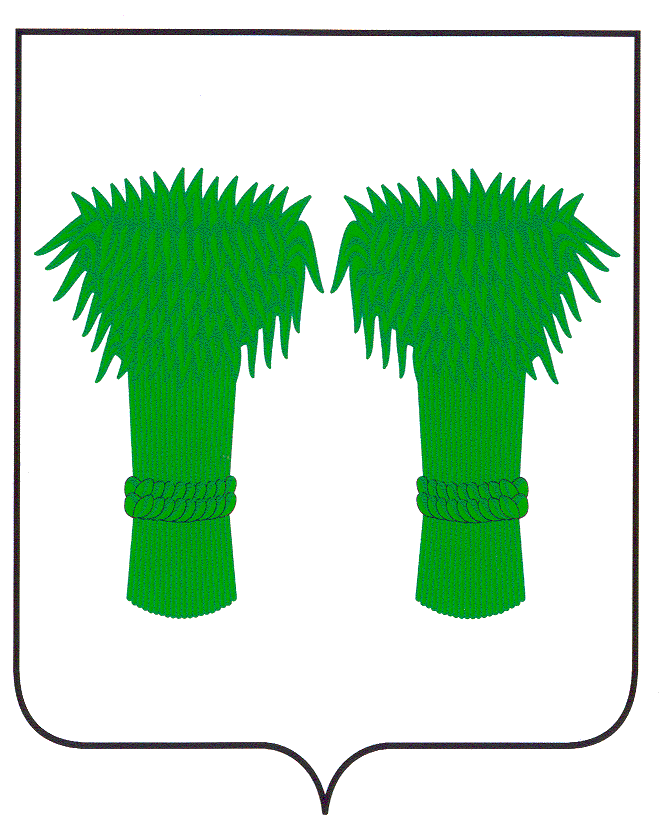 РОССИЙСКАЯ ФЕДЕРАЦИЯКОСТРОМСКАЯ ОБЛАСТЬКАДЫЙСКИЙ МУНИЦИПАЛЬНЫЙ РАЙОНВЁШКИНСКОГО СЕЛЬСКОЕ ПОСЕЛЕНИЕПОСТАНОВЛЕНИЕот  « 01  » марта 2017 г 									№ 6О внесении изменений в постановление Вёшкинского сельского поселения № 11 от 11.04.2016 года«О плане по противодействию коррупции»Руководствуясь Указом Президента Российской Федерации от 11 апреля 2014 года №226 «О национальном плане противодействия коррупции на 2014-2015 годы» распоряжением Губернатора Костромской области от 15.11.2012 г.№1370-р «О плане по противодействию коррупции в Костромской области на 2012-2013 годы», администрация  Вёшкинского сельского поселения, постановляет:    1.Привести  постановление администрации Вёшкинского сельского поселения№11 от 11.04.2016 года« О плане по противодействию коррупции Вёшкинского сельского поселения Кадыйского муниципального района» в нормативно правовое состояние.    2.Внести изменения в постановление администрации Вёшкинского сельского поселения №11 от 11.04.2016 года « О плане по противодействию коррупции Вёшкинского сельского поселения Кадыйского муниципального района».     3.Настоящее постановление вступает в силу с момента официального опубликования.Глава администрацииВёшкинского сельского поселенияКадыйского муниципального районаКостромской области                                                                                  Н.М. Баруздина                                        ПриложениеУтверждено постановлением администрации Вёшкинскогосельского поселенияот 01.03.2017 г. № 6ПЛАНпротиводействия коррупции в Вёшкинском сельском поселении Кадыйского муниципального района Костромской области на 2016-2017 годыN  
п/п Мероприятие      Срок      
исполнения   Ответственный   
исполнитель    1. Организационные мероприятия  1. Организационные мероприятия  1. Организационные мероприятия  1. Организационные мероприятия  1.1.Проведение заседаний комиссии по соблюдению требований к служебному поведению муниципальных служащих Вёшкинского сельского поселения и урегулированию конфликта интересов. В течении 2016-2017 гг.глава администрации Вёшкинского сельского поселения      1.2. Проведение обучающих бесед по проблеме коррупции, этики  муниципальной службы и предотвращения возникновения конфликта интересов для муниципальных служащих, руководителей муниципальных учреждений.            В течение годаглава администрации Вёшкинского сельского поселения2. Противодействие коррупции при прохождении муниципальной службы 2. Противодействие коррупции при прохождении муниципальной службы 2. Противодействие коррупции при прохождении муниципальной службы 2. Противодействие коррупции при прохождении муниципальной службы 2.1. Обеспечение представления  сведений о доходах, об имуществе и обязательствах имущественного характера, а также о доходах, об имуществе и обязательствах имущественного характера своих супруги (супруга) и несовершеннолетних детей муниципальными  служащими, замещающими должности    муниципальной  службы, включенные в Перечень должностей, при назначении на которые граждане и при замещении которых муниципальные служащие обязаны представлять сведения о доходах, об имуществе и обязательствах имущественного характера, а также сведения о доходах, об имуществе и обязательствах имущественного характера своих супруги (супруга) и несовершеннолетних детей.До 30 .04.2016 г.До 30 .04.2017 г.гл.специалист   администрации  2.2. Обеспечение представления  сведений о доходах, об имуществе и обязательствах имущественного характера, а также о доходах, об имуществе и обязательствах имущественного характера своих супруги (супруга) и несовершеннолетних детей руководителями муниципальных  учреждений.До 30 .04.2016 г.До 30 .04.2017 г.гл.специалист   администрации 2.3. Обеспечение контроля за полнотой и достоверностью сведений о доходах, об имуществе и обязательствах имущественного характера представленных выборными должностными лицами и муниципальными служащими, руководителями муниципальных учреждений. Постоянно глава администрации Вёшкинского сельского поселения2.4. Осуществление проверок достоверности и полноты сведений о доходах, об имуществе и обязательствах имущественного характера, а также сведений о доходах, об имуществе и обязательствах имущественного характера своих супруги (супруга) и несовершеннолетних детей, представляемых муниципальными  служащими, замещающими должности муниципальной службы, включенные в Перечень, и руководителями муниципальных учреждений.    В течении2016-2017 гг. на основании поступившей информации глава администрации Вёшкинского сельского поселения2.5. Организация размещения сведений о доходах, об имуществе и обязательствах имущественного характера, а также о доходах, об имуществе и обязательствах имущественного характера своих супруги (супруга) и несовершеннолетних детей муниципальными  служащим, замещающими должности муниципальной службы, включенные в Перечень, на официальном сайте Администрации Вёшкинского сельского поселения  в информационно-телекоммуникационной сети  «Интернет»  в  соответствии с действующим законодательством.до 30 .05.2016 г. до 30.05.2017 г. гл.специалист администрации 2.6. Контроль за соблюдением служащими обязанностей, ограничений, запретов, связанных с прохождением муниципальной службыПостоянноглава администрации Вёшкинского сельского поселения 2.7. Формирование кадрового резерва для замещения вакантных должностей, должностей муниципальной службы.В течении 2016 -2017 гг. глава администрации Вёшкинского сельского поселения 3. Антикоррупционная экспертиза нормативных правовых актов и проектов нормативной базы 3. Антикоррупционная экспертиза нормативных правовых актов и проектов нормативной базы 3. Антикоррупционная экспертиза нормативных правовых актов и проектов нормативной базы 3. Антикоррупционная экспертиза нормативных правовых актов и проектов нормативной базы 3.1. Проведение антикоррупционной экспертизы проектов муниципальных правовых  актов,  нормативных правовых актов администрации Кадыйского муниципального районаПостоянноАдминистрация Вёшкинского сельского поселения Юридический отдел  
администрации  Кадыйского муниципального района( по согласованию)3.2. Проведение мониторинга изменений  законодательства РФ, Костромской области в целях обеспечения своевременного принятия правовых актов  администрации Вёшкинского сельского поселения Кадыйского муниципального районаПостоянно Администрация Вёшкинского сельского поселения3.3. Организация размещения проектов нормативных правовых актов на официальном сайте в информационно-телекоммуникационной сети  «Интернет» для проведения   независимой антикоррупционной экспертизы в соответствии с действующим законодательством    Постоянно гл.специалист администрации Вёшкинского сельского поселения 4. Антикоррупционный мониторинг4. Антикоррупционный мониторинг4. Антикоррупционный мониторинг4. Антикоррупционный мониторинг4.1. Анализ  жалоб и обращений граждан на наличие сведений о фактах коррупции и проверки наличия фактов, указанных в обращенияхПостоянно(при поступлении)гл.специалист администрации 4.2. Анализ публикаций в СМИ, жалобах и обращениях с точки зрения наличия в них фактов о коррупции в Вёшкинском сельском поселении Кадыйского муниципального района1 раз в полугодие глава администрации Вёшкинского сельского поселения5. Мероприятия по взаимодействию органов местного самоуправления и гражданского общества 5. Мероприятия по взаимодействию органов местного самоуправления и гражданского общества 5. Мероприятия по взаимодействию органов местного самоуправления и гражданского общества 5. Мероприятия по взаимодействию органов местного самоуправления и гражданского общества 5.1. Продолжение работы  по совершенствованию стандартов и процедур оказания муниципальных услуг, их нормативному закреплению и повсеместному внедрениюПостоянно администрация поселения5.2. Обеспечение прозрачности и открытости деятельности администрации Вёшкинского сельского поселения в рамках доступности в получении информации (сайт, СМИ) Постоянно гл.специалист администрации 5.3. Размещение на официальном сайте  администрации Вёшкинского сельского поселения Кадыйского муниципального района  информации по теме  «Противодействие коррупции»Постоянно гл.специалист администрации 